ΒΙΟΓΡΑΦΙΚΟ ΣΗΜΕΙΩΜΑ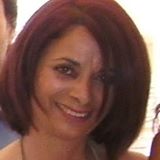 ΣΠΟΥΔΕΣ1986:                                    Α.Τ.Ε.Ι. Αθήνας                                             Πτυχιούχος τμήματος Νοσηλευτικής1993:                                    Ειδικότητα Ψυχιατρικής Νοσηλευτικής2015:                                     Ε.Ο.Π.Π.Ε.Π                                               Εκπαιδευτική Επάρκεια Εκπαιδευτή                                                Ενηλίκων2016:                                    Μεταπτυχιακή Φοιτήτρια στις Επιστήμες                                               Αγωγής- Εκπαιδευτική Ηγεσία και Διοίκηση  ΕΠΙΜΟΡΦΩΣΕΙΣ2007:                                           Κ.Ε.Θ.Ι.                                            «Ευαισθητοποίηση Εκπαιδευτικών και                                             Παρεμβατικά Προγράμματα για την                                            Προώθηση της ισότητας των φύλων»                                               (Διάρκεια ενός σχολ. έτος)                2010:                                 Εθνικό Καποδιστριακό Πανεπιστήμιο                                          «Εκπαιδευτική Ψυχολογία»                                                 (διάρκειας 6 μηνών)Ξένες Γλώσσες:              ΑγγλικάΗ/Υ:                                  Άριστη γνώση                                         Κάτοχος  διπλώματος ICT EUROPE  ΣΕΜΙΝΑΡΙΑ – ΗΜΕΡΙΔΕΣ-ΕΚΠΟΝΗΣΗ ΕΠΙΣΤΗΜΟΝΙΚΩΝ  ΕΡΓΑΣΙΩΝ: Έχω συμμετάσχει σε πλήθος συνεδρίων  στην  Ελλάδα και το εξωτερικό και έχω εκπονήσει επιστημονικές  μελέτες Νοσηλευτικών και Εκπαιδευτικών θεμάτων που έχουν παρουσιαστεί σε Νοσηλευτικά και Εκπαιδευτικά Συνέδρια. Ενδεικτικά αναφέρω: -Ψυχιατρική φροντίδα στις νέες δομές ψυχικής υγείας – Ψυχιατρικοί ασθενείς και χρήστες ουσιών (Δρομοκαίτειο  1993)-Σακχαρώδης διαβήτης στην πράξη (Γενικό Νοσοκομείο Αθηνών – Λαϊκό, 1993)-Αποκατάσταση μειονεκτούντων ατόμων (Επιστημονική επιτροπή και Επιστημονική Ένωση του Ψυχιατρικού Νοσοκομείου Αττικής, 1993)-Στρες & Επαγγελματική κόπωση Νοσηλευτικού Προσωπικού (Τμήμα Εκπαίδευσης του Πeριφ. Γενικού Νοσοκομείου Αθηνών – Ιπποκράτειο, 1993)-Ψυχιατρικό Νοσοκομείο Χανίων-Παρόν και Μέλλον ( Θ.Ψ.Π. Χανίων, 2001) Εισηγήτρια με θέμα: « Η εκπαίδευση των Νοσηλευτών ως καταλύτης των αλλαγών» -Νοσηλευτική προσέγγιση στα σύγχρονα προβλήματα υγείας ( Τομέας διοίκησης Νοσηλευτών Υπηρεσιών του ΕΣΔΝΕ και Διεύθυνση Νοσηλευτικής Υπηρεσίας Γενικού Νοσοκομείου Χανίων, 2002)-8ο Πανελλήνιο και 7ο Πανευρωπαϊκό Επιστημονικό και Επαγγελματικό Νοσηλευτικό συνέδριο (Θεσσαλονίκη 2015)Παρουσίαση της Επιστημονικής Εργασίας « Η ενσωμάτωση του Εθελοντισμού στην Εκπαίδευση»ΕΠΑΓΓΕΛΜΑΤΙΚΗ ΕΜΠΕΙΡΙΑ1986-1993:            Προϊσταμένη Νοσηλευτικών τμημάτων Θ.Χ.Π.Χ.1994-2008:            Εκπαιδεύτρια Νοσηλευτικής στη Νοσηλευτική Σχολή                                 Γ.Ν.Χανίων1996-2001:           Διδασκαλία στο Ι.Ε.Κ. Χανίων2008-2012:           Υποδιευθύντρια Ε.ΠΑ.Σ. Βοηθών                               Νοσηλευτών Γ.Ν. Χανίων2014-2015:          Διευθύντρια ΕΠΑ.Σ. Βοηθών Νοσηλευτικής Γ.Ν.Χ.2015-σήμερα:     Διευθύντρια Δημοσίου Ι.Ε.Κ. Βοηθών Νοσηλευτών                                Γενικής Νοσηλείας Γ.Ν.Χανίων ΔΙΟΙΚΗΤΙΚΗ ΕΜΠΕΙΡΙΑ:Έχω διατελέσει: - Μέλλος Δ.Σ. (Αιρετό) Θ.Ψ.Π.Χ                                 -Μέλλος  Δ.Σ. Κ.Υ.Σ.  Ν.Π.Δ.Δ. Νομού Χανίων                                 -Μέλλος Δ.Σ .Πολεμικού Μουσείου Χανίων                                 -Μέλλος Δ.Σ.  Ν.Π.Δ.Δ .Δήμου Πλατανιά                                 -Έχω υπηρετήσει σε θέσεις ευθύνης, όπως                                     καταγράφηκαν στην Εργασιακή μου εμπειρία, στο                                     χώρο της Υγείας.ΣΥΝΔΙΚΑΛΙΣΤΙΚΗ ΔΡΑΣΗ1989-1992: Πρόεδρος Συλλόγου Εργαζομένων Θ.Ψ.Π.Χ1990-1993 :Μέλλος Δ.Σ.Τ. Τ. ΑΔΕΔΥ Χανίων.2016 : Αντιπρόεδρος Πανελλήνιας Ένωσης Εκπαιδευτικών Νοσηλευτικής                (Π.Ε.Ν.Ε.Ν.)